V. EXPLICACIÓN Y JUSTIFICACIÓN DE LOS PRINCIPALES PROGRAMAS, EN ESPECIAL DE AQUELLOS QUE ABARQUEN DOS O MÁS EJERCICIOS PRESUPUESTALES, Y DE LAS DIFERENTES PARTIDAS DEL PRESUPUESTO.De acuerdo con el Plan Municipal de Desarrollo y Gobernanza 2018-2021, los programas presupuestarios que integran la propuesta de presupuesto 2021, apuntan a que es necesario seguir fortaleciendo, en la medida de la disponibilidad presupuestal, las políticas de gasto que el municipio implementará para el ejercicio 2021, las cuales  deberán estar dirigidas de forma prioritaria en atender a la población más vulnerable, al desarrollo de infraestructura para mejorar la competitividad, así como cerrar las brechas de desigualdad en el municipio acorde al Plan Municipal de Desarrollo y Gobernanza. Aunado  a lo anterior, en esta administración,  también se han impulsado políticas sociales transversales que alienten  el desarrollo social y humano de las personas, como es el caso de la estrategia Ciudad de los Niños. Esta orientación del gasto, políticas y programas presupuestarios deben encaminarse  a mejorar las capacidades y aptitudes profesionales de los zapopanos, a través de incentivar un ambiente adecuado tanto en el entorno familiar como en el entorno social, que permita potencializar el desarrollo de los individuos, en especial de la niñez y juventud.Ejes del Plan Municipal de Desarrollo y Gobernanza 2018-2021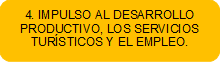 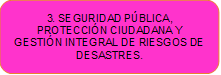 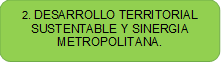 Fuente: Plan Municipal de Desarrollo y Gobernanza, Zapopan 2018-2021. Programas del Plan Municipal de Desarrollo y Gobernanza 2018-2021Vinculación de los objetivos de desarrollo de Zapopan con el PresupuestoLos objetivos anuales, estrategias y metas se encuentran dentro de los programas presupuestarios en los que se integra el Proyecto de Presupuesto de Egresos 2021  con los anexos. 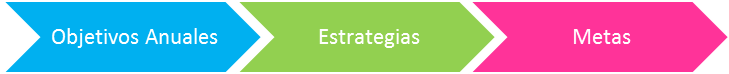 Fuente: Plan Municipal de Desarrollo, Zapopan 2018-2021. Además se orientaran esfuerzos importantes para construir una ciudad de y para la niñez, garantizando una mejora en la percepción en materia de seguridad pública, acceso a mejor infraestructura de movilidad, salud, deportiva y cultural, así como una mejora en la actitud y la forma de atender toda demanda de la ciudadanía por parte de los trabajadores del ayuntamiento. Por lo anterior, las políticas de gasto en este presupuesto 2021, se propone seguir fortaleciendo los ejes que se vinculan cuatro estrategias básicas y dos políticas transversales: una referida a la infancia que se expresa en esta administración de convertir al municipio de Zapopan en una Ciudad de los Niños y la otra referida a la Actitud de los funcionarios públicos del ayuntamiento al atender a la ciudadanía con calidad de trato, proactividad y profesionalismo. Por lo tanto, se crean nuevos programas: Zapopan Ciudad de los Niños, Desarrollo Comunitario y el Instituto de La Juventud.Énfasis del Gasto Público para El Ejercicio Fiscal 2021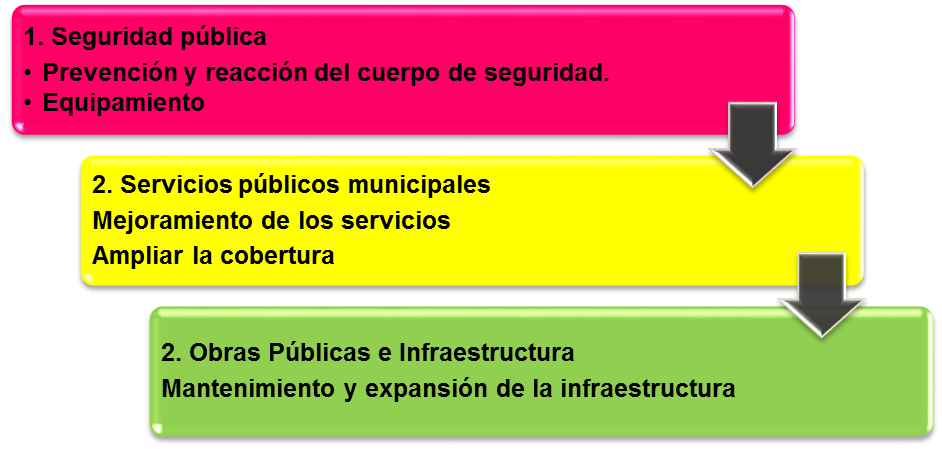 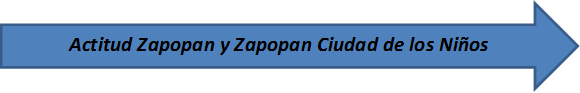 LISTADO DE PROGRAMAS PRESUPUESTARIOS Y DESCRIPCIÓN PARA EL EJERCICIO FISCAL 2021CLASIFICACIÓN POR PROGRAMAS PRESUPUESTARIOS GASTOPROGRAMAS EJE 11. ZAPOPAN CIUDAD DE LOS NIÑOS.2. TODAS LAS PERSONAS, TODOS LOS DERECHOS. 3. ZAPOPAN CIUDAD SEGURA PARA TODAS. 4. ZAPOPAN CONTIGO. 5. CULTURA COMO MOTOR DEL DESARROLLO. 6. MEJORAMIENTO DE ZONAS URBANAS Y ESPACIO PÚBLICO. 7. DEPORTE PARA TODOS. 8. EN ZAPOPAN TODOS JUGAMOS.PROGRAMAS EJE 29. DESARROLLO URBANO SUSTENTABLE CON VISIÓN METROPOLITANA.10. COORDINACIÓN METROPOLITANA CON INSTRUMENTOS DE PLANEACIÓN MUNICIPAL11. DESARROLLO AMBIENTAL SUSTENTABLE.12. MANEJO Y DISPOSICIÓN SUSTENTABLE DE RESIDUOS SÓLIDOS Y FORESTALES.13. MANTENIMIENTO Y CONSERVACIÓN DEL ARBOLADO URBANO Y ÁREAS VERDES MUNICIPALES.14. MOVILIDAD SUSTENTABLE.15. INFRAESTRUCTURA PARA LA MOVILIDAD SUSTENTABLE CON VISIÓN METROPOLITANA.PROGRAMAS EJE 316. ATENCIÓN FOCALIZADA EN ZONAS DE ALTO RIESGO A LA COMISIÓN DE DELITOS Y FALTAS ADMINISTRATIVAS.17. PROFESIONALIZACIÓN Y FORTALECIMIENTO DEL ESTADO DE FUERZA.18. ESTRATEGIAS DE ACCIÓN DEL CENTRO DE PREVENCIÓN SOCIAL.19. TELECOMUNICACIONES PARA LA SEGURIDAD PÚBLICA Y PROTECCIÓN CIUDADANA.20. JUSTICIA MUNICIPAL.21. CULTURA DE LA PROTECCIÓN CIVIL APLICADA.22. GESTIÓN INTEGRAL DE RIESGOS DE DESASTRES.23. PROFESIONALIZACIÓN DEL CUERPO DE BOMBEROS.24. DESARROLLO TECNOLÓGICO E INNOVACIÓN PARA LA GESTIÓN INTEGRAL DE RIESGOS DE DESASTRES.PROGRAMAS EJE 425. ZAPOPAN EMPRENDE.26. APOYO INTEGRAL PARA LA PRODUCTIVIDAD RURAL.27. FOMENTO AL EMPLEO.28. CONOCE ZAPOPAN.29. HECHO EN ZAPOPAN.30. LICENCIA EFICAZ.PROGRAMAS EJE 531. GOBIERNO ABIERTO Y TRANSPARENTE.32. INNOVACIÓN GUBERNAMENTAL.33. RECURSOS HUMANOS EFICIENTES.34. PROCESOS DE ADQUISICIÓN TRANSPARENTES.35. MODERNIZACIÓN DEL MARCO NORMATIVO MUNICIPAL.36. FINANZAS PÚBLICAS FORTALECIDAS.Objetivos de Desarrollo Sostenible  2018-20211. Reducir la pobreza buscando llegar a la meta propuesta de Fin de la pobreza.2. Apostar a mejorar las condiciones de vida de la población, buscando llegar a la meta de Hambre Cero.3. Implementar acciones de Salud y Bienestar garantizando la plena cobertura de dichas acciones para los habitantes del Municipio de Zapopan.4. Coadyuvar con las autoridades educativas federal y estatal para contar con una Educación de Calidad.5. Consolidar los principios para la Igualdad de Género y la inclusión de los más vulnerables.6. Dotar a todas y todos los habitantes de Zapopan de Agua Limpia y Saneamiento.7. Impulsar proyectos de generación de Energía Asequible y No Contaminante.8. Generar condiciones favorables en conjunto con los sectores económicos para que los zapopanos obtengan un Trabajo Decente y digno y se logre un mayor nivel de Crecimiento Económico.9. Atraer nueva Industria e impulsar la Innovación de alto valor a través de mejorar la competitividad de Zapopan mediante el desarrollo de Infraestructura adecuada.10. Ofrecer alternativas reales, permanentes y de apoyo directo para lograr la Reducción de las Desigualdades.11. Fortalecer y aplicar estrictamente los instrumentos de planeación territorial y urbana, así como la normatividad establecida para desarrollar una Ciudad y Comunidad Sostenible.12. Generar conciencia mediante acciones de divulgación a toda la población sobre la importancia de adoptar modalidades de Producción y Consumo Sostenibles.13. Implementar actividades que den ejemplo que el Municipio de Zapopan se pone en Acción por el Clima.14. Implementar acciones que mitiguen la contaminación de los ecosistemas de la Vida Submarina.15. Implementar acciones que mejoren la gestión y la preservación de las áreas naturales protegidas, la biodiversidad y los espacios públicos con áreas verdes como una protección para la Vida de Ecosistemas Terrestres.16. Promover una sociedad pacífica, inclusiva, con valores y respeto por el orden social que generen Paz, tengan Justicia y cuenten con Instituciones Sólidas, transparentes y que rindan cuentas.17. Fortalecer los medios en el Gobierno del Municipio de Zapopan para implementar acciones que contribuyan con los 17 Objetivos de Desarrollo Sostenible y propicien Alianzas para Lograr los Objetivos.LISTADO DE PROGRAMAS PRESUPUESTARIOS PARA EL EJERCICIO FISCAL 2021LISTADO DE PROGRAMAS PRESUPUESTARIOS PARA EL EJERCICIO FISCAL 2021UNIDAD RESPONSABLEPROGRAMA PRESUPUESTARIO1. PRESIDENCIA MUNICIPAL1. GESTIÓN GUBERNAMENTAL: TIENE COMO OBJETIVO PRINCIPAL ESTABLECER MÁS Y MEJORES POLÍTICAS PÚBLICAS QUE ATIENDAN  LAS NECESIDADES DE LAS FAMILIAS ZAPOPANAS. 1. PRESIDENCIA MUNICIPAL2. TRANSPARENCIA: EL PROGRAMA TRANSPARENCIA Y RENDICIÓN DE CUENTAS, GESTIONA ANTE LAS DEPENDENCIAS LA RESPUESTA OPORTUNA Y DE CONFORMIDAD A LA NORMATIVIDAD APLICABLE A LAS SOLICITUDES DE TRANSPARENCIA, ASÍ COMO LA PUBLICACIÓN DE INFORMACIÓN FUNDAMENTAL GENERADA POR LAS DEPENDENCIAS. ADEMÁS, TIENE COMO OBJETIVO GENERAR INFORMACIÓN PROACTIVA QUE SEA DE INTERÉS PARA LA POBLACIÓN EN GENERAL.2. JEFATURA DE GABINETE3. APOYO A LA FUNCIÓN PÚBLICA Y AL MEJORAMIENTO DE LA GESTIÓN: LOS OBJETIVOS DE ESTE PROGRAMA SON LA EVALUACIÓN Y SEGUIMIENTO DEL DESEMPEÑO DE LAS DISTINTAS ÁREAS DEL H. AYUNTAMIENTO, ASÍ COMO LA PLANIFICACIÓN Y EL DESARROLLO DE PROYECTOS ESTRATÉGICOS Y DE MEJORA EN BENEFICIO DE LA CIUDADANÍA.3. COMISARÍA GENERAL DE SEGURIDAD PÚBLICA4. SEGURIDAD PÚBLICA: TIENE COMO OBJETIVO COADYUVAR A MANTENER LA PAZ E INTEGRIDAD DE LA CIUDADANÍA.4. SINDICATURA MUNICIPAL5. PROCURACIÓN DE JUSTICIA: EL OBJETIVO DE ESTE PROGRAMA ES MEJORAR LA PROCURACIÓN DE LA JUSTICIA QUE SE BRINDA A LA POBLACIÓN CON CONFLICTOS SOCIALES A TRAVÉS DE LOS CENTROS DE MEDIACIÓN Y LOS ACTOS DE LOS JUECES MUNICIPALES.4. SINDICATURA MUNICIPAL6. CERTEZA JURÍDICA: SU OBJETIVO PRINCIPAL ES SUPERVISAR Y EVALUAR EL TRABAJO DE LAS COORDINACIONES GENERALES MUNICIPALES, ASÍ COMO  RESOLVER LAS DUDAS SOBRE LA DISTRIBUCIÓN DE COMPETENCIAS ENTRE LAS DEPENDENCIAS MUNICIPALES DEL MISMO MODO ASIGNARLES EN CASOS EXTRAORDINARIOS LA EJECUCIÓN DE PROYECTOS Y LA RESPONSABILIDAD SOBRE UN ASUNTO ESPECÍFICO.5. SECRETARÍA DEL AYUNTAMIENTO7. EFICIENCIA GUBERNAMENTAL PARA LA POBLACIÓN: SE PRETENDE MEJORAR LA EFICIENCIA DE LAS ÁREAS DE LA SECRETARÍA DEL AYUNTAMIENTO QUE ATIENDAN AL CIUDADANO PARA BRINDARLE UNA ATENCIÓN DE CALIDAD SIN DESCUIDAR LAS NECESIDADES INTERNAS DE LAS ÁREAS REQUERIDAS.5. SECRETARÍA DEL AYUNTAMIENTO8. GESTIÓN INTERNA EFICIENTE: EL PROGRAMA BUSCA EFICIENTAR LA GESTIÓN INTERNA POR MEDIO DEL EFICIENTE USO DE LOS RECURSOS, CUBRIENDO LAS NECESIDADES INTERNAS DE CADA ÁREA PARA MEJORAR LOS TIEMPOS DE RESPUESTA CONTRIBUYENDO A UN MEJOR SERVICIO.5. SECRETARÍA DEL AYUNTAMIENTO9. GESTIÓN INTEGRAL DE RIESGO DE DESASTRE PARA EL MUNICIPIO DE ZAPOPAN: LA CULTURA DE PROTECCIÓN CIVIL EN LA CIUDAD DE ZAPOPAN FAVORECE A LA PREVENCIÓN DE DESASTRES, DE IGUAL MANERA CON EL PROGRAMA SE ESTÁ PREPARANDO PARA ACTUAR EN CASOS DE EMERGENCIA Y LA PREVENCIÓN DE LAS MISMAS, EFICIENTANDO ASÍ LAS CAPACIDADES DE RESPUESTA DE PROTECCIÓN CIVIL Y BOMBEROS.5. SECRETARÍA DEL AYUNTAMIENTO10. INSPECCIÓN DE LUGARES QUE REQUIEREN DE LICENCIA O PERMISO: SE INSPECCIONAN LOS LUGARES QUE POR SU ACTIVIDAD REQUIEREN CONTAR CON LICENCIA O PERMISO Y EN SU CASO SE EMITE LA SANCIÓN CORRESPONDIENTE, FUNGE COMO UN ÓRGANO DE CONTROL PARA LA REGULARIZACIÓN DEL SECTOR COMERCIAL O DE OTRA ÍNDOLE.6. TESORERÍA MUNICIPAL11. FORTALECIMIENTO Y OPTIMIZACIÓN DEL CATASTRO: SE CONTRIBUYE A INCREMENTAR EL REGISTRO CATASTRAL DEL MUNICIPIO DE ZAPOPAN MEDIANTE EL INVENTARIO Y VALUACIÓN PRECISO Y DETALLADO DE LOS BIENES INMUEBLES UBICADOS EN LA MUNICIPALIDAD; SU PRINCIPAL FUNCIÓN ES DETERMINAR LAS CARACTERÍSTICAS CUALITATIVAS Y CUANTITATIVAS DE LOS PREDIOS Y CONSTRUCCIONES UBICADOS EN EL TERRITORIO MUNICIPAL.6. TESORERÍA MUNICIPAL12. INGRESOS: SU OBJETIVO PRINCIPAL ES CONTRIBUIR AL DESARROLLO Y A MEJORAR LA DOTACIÓN DE SERVICIOS PÚBLICOS MEDIANTE EL FORTALECIMIENTO DE LOS RECURSOS PROPIOS, LO ANTERIOR HACIENDO USO DE MÁS Y MEJORES MECANISMOS DE RECAUDACIÓN QUE PERMITAN REDUCIR LA EVASIÓN Y ELUSIÓN FISCAL APLICANDO MECANISMOS DE EJECUCIÓN MÁS EFICIENTES. 6. TESORERÍA MUNICIPAL13. CONTABILIDAD Y EGRESOS: SE CONTRIBUYE A LA ADMINISTRACIÓN DEL GASTO PÚBLICO CON EFICIENCIA, EFICACIA, ECONOMÍA, CALIDAD, TRANSPARENCIA Y HONRADEZ. EL OBJETIVO DEL PROGRAMA ES EFICIENTAR LOS PROCESOS DE EJECUCIÓN DEL GASTO, MEJORANDO LA RENDICIÓN DE CUENTAS, ATENDIENDO LA NORMATIVIDAD APLICABLE Y CONSOLIDANDO LOS MODELOS DE PRESUPUESTACIÓN QUE DEN MAYOR CERTEZA A LA CIUDADANÍA DE LOS RECURSOS PÚBLICOS QUE SE EJERCEN.6. TESORERÍA MUNICIPAL36. FONDO DE APORTACIONES PARA EL FORTALECIMIENTO MUNICIPAL: EL PROGRAMA TIENE COMO OBJETIVO PRINCIPAL ADMINISTRAR LOS RECURSOS PROVENIENTES DEL FAFM Y QUE ESTOS RECURSOS SEAN EJERCIDOS DE ACUERDO A LOS RUBROS GENERALES QUE SEÑALAN LOS LINEAMIENTOS DEL FONDO, DE ESTA MANERA TRANSPARENTAR EL EJERCICIO DE LOS RECURSOS PROVENIENTES DEL RAMO 33.7. CONTRALORÍA CIUDADANA14. FISCALIZACIÓN, AUDITORÍA Y COMBATE A LA CORRUPCIÓN: EL PROGRAMA VIGILANCIA Y CONTROL EN LA APLICACIÓN DE LA NORMATIVIDAD APLICABLE, TIENE COMO OBJETIVO COADYUVAR A FORTALECER LA ADMINISTRACIÓN GUBERNAMENTAL MEDIANTE EL DESARROLLO DE ESQUEMAS MODERNOS DE FISCALIZACIÓN Y AUDITORÍA, PARA GUIAR EL USO DE RECURSOS PÚBLICOS BAJO LOS CRITERIOS DE EFICIENCIA, EFICACIA, ECONOMÍA, TRANSPARENCIA Y HONRADEZ; DE ACUERDO A LA NORMATIVIDAD APLICABLE.8. COORDINACIÓN GENERAL DE SERVICIOS MUNICIPALES15. IMAGEN URBANA: TIENE COMO OBJETIVO DESARROLLAR, MEJORAR Y MANTENER LA IMAGEN URBANA DEL MUNICIPIO A TRAVÉS DE LOS SERVICIOS PÚBLICOS MUNICIPALES.8. COORDINACIÓN GENERAL DE SERVICIOS MUNICIPALES16. ESPACIOS PÚBLICOS: MANTENER ESPACIOS PÚBLICOS SEGUROS Y SALUBRES MEDIANTE LA PRESTACIÓN DE SERVICIOS PÚBLICOS.8. COORDINACIÓN GENERAL DE SERVICIOS MUNICIPALES17. SERVICIOS PÚBLICOS DE EXCELENCIA: PROMOVER Y CULTIVAR LA INNOVACIÓN Y LA CALIDAD EN LA PRESTACIÓN DE LOS SERVICIOS PÚBLICOS.9. COORDINACIÓN GENERAL DE ADMINISTRACIÓN E INNOVACIÓN GUBERNAMENTAL18. TECNOLOGÍAS DE LA INFORMACIÓN Y COMUNICACIÓN: DOTAR Y PRESTAR SERVICIOS DE MANTENIMIENTO PREVENTIVO Y CORRECTIVO DE TECNOLOGÍAS DE LA INFORMACIÓN Y LA COMUNICACIÓN, A LAS DEPENDENCIAS MUNICIPALES PARA EL DESEMPEÑO DE SUS FUNCIONES.9. COORDINACIÓN GENERAL DE ADMINISTRACIÓN E INNOVACIÓN GUBERNAMENTAL19. MANTENIMIENTO: PRESTACIÓN DE SERVICIOS EFICIENTES EN LA ATENCIÓN Y MANTENIMIENTO DE LOS RECURSOS QUE LAS DEPENDENCIAS TIENEN A SU DISPOSICIÓN PARA EL DESEMPEÑO DE SUS FUNCIONES.10. COORDINACIÓN GENERAL DE DESARROLLO ECONÓMICO Y COMBATE A LA DESIGUALDAD20. ACCESO AL MERCADO LABORAL: TIENE COMO OBJETIVO AUMENTAR LAS POSIBILIDADES DE LA CIUDADANÍA DE ACCEDER AL MERCADO LABORAL Y EL EMPRENDURISMO, LO ANTERIOR, MEDIANTE EL OTORGAMIENTO DE CURSOS, TALLERES, CAPACITACIONES Y APOYOS A LA POBLACIÓN.10. COORDINACIÓN GENERAL DE DESARROLLO ECONÓMICO Y COMBATE A LA DESIGUALDAD21. COMBATE A LA DESIGUALDAD: SU OBJETIVO ES COADYUVAR  A COMBATIR LA DESIGUALDAD SOCIAL Y ECONÓMICA, DISMINUYENDO LA BRECHA DE DESIGUALDAD EN EL MUNICIPIO.10. COORDINACIÓN GENERAL DE DESARROLLO ECONÓMICO Y COMBATE A LA DESIGUALDAD22. TURISMO: TIENE COMO OBJETIVO PLANEAR, PROMOVER Y FOMENTAR EL DESARROLLO TURÍSTICO EN EL MUNICIPIO.10. COORDINACIÓN GENERAL DE DESARROLLO ECONÓMICO Y COMBATE A LA DESIGUALDAD23. EMPRENDEDORES: IMPULSAR EL DESARROLLO ECONÓMICO DE LAS PERSONAS QUE DESEAN EMPRENDER ALGÚN PROYECTO.10. COORDINACIÓN GENERAL DE DESARROLLO ECONÓMICO Y COMBATE A LA DESIGUALDAD24. ZAPOPAN PRESENTE: COMBATIR LA DESIGUALDAD SOCIAL Y ECONÓMICA Y CONTRIBUIR A IMPULSAR LA EFICIENCIA TERMINAL DEL NIVEL BÁSICO ESCOLAR.11. COORDINACIÓN GENERAL DE GESTIÓN INTEGRAL DE LA CIUDAD25. ORDENAMIENTO DEL TERRITORIO: SU OBJETIVO PRINCIPAL ES ORDENAR Y REGULAR LOS ASENTAMIENTOS HUMANOS CONFORME A LA NORMATIVIDAD.11. COORDINACIÓN GENERAL DE GESTIÓN INTEGRAL DE LA CIUDAD26. MOVILIDAD Y TRANSPORTE: LA FINALIDAD DEL PROGRAMA ES BRINDAR A LOS HABITANTES DEL MUNICIPIO DE ZAPOPAN MEJORES MECANISMOS PARA EL DESARROLLO DE INFRAESTRUCTURA DE MOVILIDAD QUE INCENTIVE LA MOVILIDAD NO MOTORIZADA, ASI COMO MEJORAR LA RED DE MOVILIDAD EXISTENTE.11. COORDINACIÓN GENERAL DE GESTIÓN INTEGRAL DE LA CIUDAD27. MEDIO AMBIENTE: SU OBJETIVO ES CONSERVAR EL EQUILIBRIO ECOLÓGICO, ASÍ COMO LLEVAR A CABO MEDIDAS CORRECTIVAS  RESPECTO A LA PROTECCIÓN DEL MEDIO AMBIENTE EN ZAPOPAN.12. DIRECCIÓN DE OBRAS PÚBLICAS E INFRAESTRUCTURA28. OBRA PÚBLICA MUNICIPAL: SU OBJETIVO ES MEJORAR LA INFRAESTRUCTURA URBANA DEL MUNICIPIO MEDIANTE LA EJECUCIÓN DE OBRA PÚBLICA MUNICIPAL QUE SATISFAGA LAS NECESIDADES DE LA POBLACIÓN.13. COORDINACIÓN GENERAL DE CONSTRUCCIÓN DE LA COMUNIDAD29. MAZ ARTE ZAPOPAN: TIENE COMO FINALIDAD CONTRIBUIR A LA PROMOCIÓN DEL ARTE Y LA CULTURA EN ESPACIOS DIGNOS, INCLUYENTES Y ACCESIBLES A LA CIUDADANÍA DE ZAPOPAN.13. COORDINACIÓN GENERAL DE CONSTRUCCIÓN DE LA COMUNIDAD30. EDUCACIÓN ZAPOPAN: SU OBJETIVO ES CONTRIBUIR  A MEJORAR LA CALIDAD EDUCATIVA Y DISMINUIR EL REZAGO EDUCATIVO EN LAS ÁREAS DE MAYOR MARGINACIÓN ECONÓMICA DEL  MUNICIPIO DE ZAPOPAN.13. COORDINACIÓN GENERAL DE CONSTRUCCIÓN DE LA COMUNIDAD31. CULTURA PARA TODOS: SU OBJETIVO ES DISEÑAR Y PROMOCIONAR PROYECTOS Y PROGRAMAS DE ARTE Y CULTURA EN ZAPOPAN.13. COORDINACIÓN GENERAL DE CONSTRUCCIÓN DE LA COMUNIDAD32. PARTICIPACIÓN CIUDADANA: SU OBJETIVO ES IMPULSAR LA PARTICIPACIÓN CIUDADANA A NIVEL MUNICIPAL MEDIANTE EL  FUNCIONAMIENTO DE ORGANISMOS SOCIALES Y VECINALES, IMPLEMENTANDO MECANISMOS DE PARTICIPACIÓN CIUDADANA Y EL DESARROLLO Y FORMACIÓN DE CAPACIDADES EN LA CIUDADANÍA  QUE IMPULSEN UNA CULTURA CÍVICA QUE LE PERMITA A LOS CIUDADANOS EJERCER SUS DERECHOS A SER EL CENTRO DE LAS DECISIONES DEL GOBIERNO  MUNICIPAL QUE AFECTAN SU ENTORNO Y CALIDAD DE VIDA, PROMOVIENDO HERRAMIENTAS INNOVADORAS QUE POSIBILITEN EL EJERCICIO DE UNA DEMOCRACIA INCLUSIVA EN EL MUNICIPIO BAJO UN ENFOQUE DE GOBERNANZA.13. COORDINACIÓN GENERAL DE CONSTRUCCIÓN DE LA COMUNIDAD33. CIUDAD DE LOS NIÑOS: BUSCA LA SUPERVISIÓN DE LAS POLÍTICAS PÚBLICAS CON ENFOQUE EN DERECHOS DE LA NIÑEZ PARA LA EFECTIVA COORDINACIÓN DE LAS DIFERENTES ÁREAS DEL MUNICIPIO DEL MISMO MODO BUSCA CONTRIBUIR A LA EJECUCIÓN DE PROGRAMAS SOCIALES QUE ABONEN A LOS ENTORNOS RECREATIVOS Y EDUCATIVOS DE LAS NIÑAS, NIÑOS Y ADOLESCENTES DEL MUNICIPIO.  13. COORDINACIÓN GENERAL DE CONSTRUCCIÓN DE LA COMUNIDAD34. DESARROLLO COMUNITARIO: SU OBJETIVO ES DISEÑAR, CREAR PROYECTOS Y PROGRAMAS QUE AYUDEN A REGENERAR EL TEJIDO SOCIAL EN LAS ZONAS DE MAYOR MARGINACIÓN DEL MUNICIPIO.13. COORDINACIÓN GENERAL DE CONSTRUCCIÓN DE LA COMUNIDAD35. INSTITUTO DE LA JUVENTUD: SU FINALIDAD ES ESTABLECER UN VÍNCULO DIRECTO Y ESTRECHO CON LAS JUVENTUDES DEL MUNICIPIO, PARA GARANTIZAR EL ESPACIO DE LOS DERECHOS HUMANOS, CIVILES Y POLÍTICOS QUE PERMITAN SU RESPETO Y PARTICIPACIÓN PARA EL COMBATE A LA DESIGUALDAD.PROGRAMAS PRESUPUESTARIOSIMPORTE01 GESTIÓN GUBERNAMENTAL$69,269,717.5502 TRANSPARENCIA$150,000.0003 APOYO A LA FUNCIÓN PÚBLICA Y AL MEJORAMIENTO DE LA GESTIÓN$132,395,081.1104 SEGURIDAD PÚBLICA$858,887,423.8105 PROCURACIÓN DE JUSTICIA$469,250.0006 CERTEZA JURÍDICA$161,697,597.6907 EFICIENCIA GUBERNAMENTAL PARA LA POBLACIÓN$280,917,966.8508 GESTIÓN INTERNA EFICIENTE$373,000.0009 GESTIÓN INTEGRAL DE RIESGO DE DESASTRE PARA EL MUNICIPIO DE ZAPOPAN$26,059,179.4310 INSPECCIÓN DE LUGARES QUE REQUIEREN DE LICENCIA O PERMISO$7,874,000.0011 FORTALECIMIENTO Y OPTIMIZACIÓN DEL CATASTRO$471,500.0012 INGRESOS$87,115,379.7613 CONTABILIDAD Y EGRESOS $1,091,305,353.3914 FISCALIZACIÓN, AUDITORÍA Y COMBATE A LA CORRUPCIÓN$24,123,828.2415 IMAGEN URBANA$168,427,781.9716 ESPACIOS PÚBLICOS$534,785,815.8617  SERVICIOS PÚBLICOS DE EXCELENCIA$3,103,000.0018 TECNOLOGÍAS DE LA INFORMACIÓN Y LA COMUNICACIÓN$76,078,073.0019 MANTENIMIENTO$1,744,793,325.1420 ACCESO AL MERCADO LABORAL.$186,800,855.3321 COMBATE A LA DESIGUALDAD$68,613,000.0022 TURISMO$2,228,000.0023 EMPRENDEDORES$22,350,000.0024 ZAPOPAN PRESENTE$145,946,020.0025 ORDENAMIENTO DEL TERRITORIO$107,098,845.1426 MOVILIDAD Y TRANSPORTE$19,615,937.7627 MEDIO AMBIENTE$12,772,808.8028 OBRA PÚBLICA MUNICIPAL$618,756,873.4829 MAZ ARTE ZAPOPAN$3,581,000.0030 EDUCACIÓN ZAPOPAN$240,000.0031 CULTURA PARA TODOS$125,546,757.8932 PARTICIPACIÓN CIUDADANA$2,030,480.0033 CIUDAD DE LOS NIÑOS$3,675,000.0034 DESARROLLO COMUNITARIO$6,603,466.0035 INSTITUTO DE LA JUVENTUD$2,618,355.8036 FONDO DE APORTACIONES PARA EL FORTALECIMIENTO MUNICIPAL$864,672,695.00TOTAL GENERAL$7,461,447,369.00